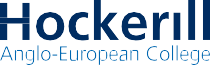 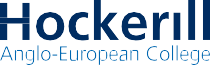 APPLICATION FORM PROFESSIONAL/SUPPORT POST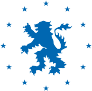 Please ensure that you return this form on or before the date and time stated in the advertisementPersonal DetailsPermission to work in the United Kingdom (UK)Are there any restrictions on your rights to work in the UK?  (TICK AS APPLICABLE)	Yes ☐	No☐PLEASE NOTE: PERMISSION TO WORK WITH A PREVIOUS EMPLOYER OR IN A PREVIOUS POST IS NOT TRANSFERABLEQualifications and TrainingEmployment HistoryLeisure ActivitiesPlease state briefly what your main leisure interests are, particularly where these are relevant to the work for which you are applyingPersonal statement in support of applicationIn this section you are asked to detail how your knowledge, skills and experience, or any other factors, relate to the criteria listed on the person specification and job description. RefereesPlease list referees who can comment on your skills and abilities to carry out the duties of the post for which you are applying. One of these must be your current line manager/ last employer. If your employer is/was a school, the referee provided must be the Headteacher. Our normal practice is to take up references prior to interview.Referee 1May we contact this referee prior to interview?Referee 2May we contact this referee prior to interview?Declaration of criminal offencesThe school is required to give you the opportunity to voluntarily declare all convictions, cautions, reprimands or final warnings that are not ‘protected’ as defined by the Rehabilitation of Offenders Act 1974 (Exceptions) Order 1975 (as amended in 2013). You will be provided with a self-declaration form by the school shortly. All posts in schools are exempt from the Rehabilitation of Offenders Act 1974. If you are appointed, you will be required to complete a disclosure application that will be sent to the Disclosure & Barring Service (DBS). The existence of a criminal background does not automatically mean that you cannot be appointed but it may do so.The DBS now offers an update service which keeps DBS certificates up to date and allows employers to make an online check, with an applicant’s consent. This applies where the type and level of check are identical and in the same workforce area (e.g. schools).Please confirm if you currently subscribe to the update service:	YES ☐ Certificate Number:	NO☒DeclarationDo you have a close relationship with, and/or are you related to, anyone in school or a school governor?I confirm that I am not barred, either totally or to a limited extent, from work involving regular contact with children, young persons or other vulnerable people, nor subject to any prohibitions, sanctions, conditions, restrictions or disqualifications in relation to my employment/work imposed by the Secretary of State or a regulatory body.In accordance with the Data Protection Act 1998, I agree that information I have provided may be held and used for personnel reasons.I understand that an offer of appointment will be subject to satisfactory references, DBS clearance, proof of identity and right to live and work in UK, medical checks and relevant qualifications.I understand that failure to disclose any relevant information, or the provision of false information, could result in the withdrawal of any offer of appointment, or my dismissal without notice at any time in the future, and possible criminal prosecution.I hereby declare that information given on this form is complete and accurate.You will be asked to sign this at interview which then makes it a legal documentChildcare (Disqualification) Regulations 2009The Department for Education (DfE) has revised its Statutory Guidance “Keeping Children Safe in Education”.This update requires schools which provide care for pupils under the age of 8, to ensure that staff and volunteers working in these settings are not disqualified from doing so under the Childcare (Disqualification) Regulations 2009.A person may be disqualified throughhaving certain orders or other restrictions placed upon themhaving committed certain offencesliving in the same household as someone who is disqualified by virtue of 1 or 2 above (this is known as disqualification by association)Upon appointment an education setting may, therefore, require you to sign a declaration confirming that you are not disqualified under those Regulations from working in schools.How did you find out about this job?Additional InformationFor further information please contact:Human Resources, Hockerill Anglo-European College, Dunmow Road, Bishop’s Stortford, Hertfordshire, CM23 5HX+44 (0)1279 658451 F +44 (0) 1279 755918 Email:recruitment@hockerill.com.EQUAL OPPORTUNITIES MONITORING FORMHockerill Anglo-European College operated a policy of equal opportunity. To help us develop and implement this policy we have a monitoring procedure. We would be grateful if you would complete the sections below. This information will be treated in the strictest confidence and will not form any part of the selection process.GENDER ETHNIC ORIGIN The Commission for Racial Equality and the British National Census Office currently recommend the following ethnic origin categories. Please choose one selection from a) toe) then tick the appropriate box to indicate your cultural background. Please specify if the cultural background is other.DISABILITY Do you have any disability which may require special arrangements?		Yes	NoFor further information please contact:Human Resources, Hockerill Anglo-European College, Dunmow Road, Bishop’s Stortford, Hertfordshire, CM23 5HX T +44 (0)1279 658 451 F +44 (0) 1279 755918 Email: recruitment@hockerill.com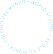 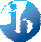 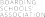 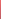 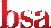 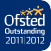 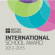 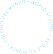 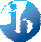 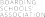 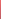 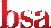 FIRST NAME(S)LAST NAMETITLEHOME ADDRESSTOWN/CITYCOUNTYPOSTCODETELEPHONEEMAILTEACHER REF. NUMBERNI NUMBERDETAILS OF TEACHING QUALIFICATIONS OBTAINED OR IN PROGRESSDETAILS OF TEACHING QUALIFICATIONS OBTAINED OR IN PROGRESSDETAILS OF TEACHING QUALIFICATIONS OBTAINED OR IN PROGRESSDETAILS OF TEACHING QUALIFICATIONS OBTAINED OR IN PROGRESSDETAILS OF TEACHING QUALIFICATIONS OBTAINED OR IN PROGRESSDETAILS OF TEACHING QUALIFICATIONS OBTAINED OR IN PROGRESSName of college, university or other institution, locationInclusive dates, month and yearInclusive dates, month and yearDegree/PGCE/ OtherGrade/Class (or state if still in progress)Main subject and age rangeName of college, university or other institution, locationFro mToDegree/PGCE/ OtherGrade/Class (or state if still in progress)Main subject and age rangeDETAILS OF DEGREES/DIPLOMAS AND ANY OTHER QUALIFICATION OBTAINED OR IN PROGRESSDETAILS OF DEGREES/DIPLOMAS AND ANY OTHER QUALIFICATION OBTAINED OR IN PROGRESSDETAILS OF DEGREES/DIPLOMAS AND ANY OTHER QUALIFICATION OBTAINED OR IN PROGRESSDETAILS OF DEGREES/DIPLOMAS AND ANY OTHER QUALIFICATION OBTAINED OR IN PROGRESSDETAILS OF DEGREES/DIPLOMAS AND ANY OTHER QUALIFICATION OBTAINED OR IN PROGRESSDETAILS OF DEGREES/DIPLOMAS AND ANY OTHER QUALIFICATION OBTAINED OR IN PROGRESSName of college, university or other institution, locationInclusive dates, month and yearInclusive dates, month and yearDegree/PGCE/ OtherGrade/Class(or state if still in progress)Main subject & age rangeName of college, university or other institution, locationFromToDegree/PGCE/ OtherGrade/Class(or state if still in progress)Main subject & age rangeSECONDARY SCHOOL(S) OR EQUIVALENTSECONDARY SCHOOL(S) OR EQUIVALENTSECONDARY SCHOOL(S) OR EQUIVALENTName of school/college, locationExaminations passedExaminations passedName of school/college, locationDateSubjects (with grades)DETAILS OF ANY RELEVANT SHORT COURSES ATTENDED IN THE PAST FIVE YEARSDETAILS OF ANY RELEVANT SHORT COURSES ATTENDED IN THE PAST FIVE YEARSDETAILS OF ANY RELEVANT SHORT COURSES ATTENDED IN THE PAST FIVE YEARSDateCourse TitleProviderDETAILS OF CURRENT OR MOST RECENT EMPLOYMENTDETAILS OF CURRENT OR MOST RECENT EMPLOYMENTDETAILS OF CURRENT OR MOST RECENT EMPLOYMENTDETAILS OF CURRENT OR MOST RECENT EMPLOYMENTDETAILS OF CURRENT OR MOST RECENT EMPLOYMENTDETAILS OF CURRENT OR MOST RECENT EMPLOYMENTName and address of employerPosition heldFull/part timeInclusive dates (month & year)Inclusive dates (month & year)Reason for leaving (ifapplicable)Name and address of employerPosition heldFull/part timeFromToReason for leaving (ifapplicable)PAYSCALE/OR GRADE AND CURRENT SALARY, ALSO INDICATE ANY ALLOWANCE(S) AWARDED AND LEVEL OF PAYMENTPAYSCALE/OR GRADE AND CURRENT SALARY, ALSO INDICATE ANY ALLOWANCE(S) AWARDED AND LEVEL OF PAYMENTType of Payscale or GradeCurrent SalaryPREVIOUS EMPLOYMENT, VOLUNTARY WORK OR OTHER ACTIVITIESPREVIOUS EMPLOYMENT, VOLUNTARY WORK OR OTHER ACTIVITIESPREVIOUS EMPLOYMENT, VOLUNTARY WORK OR OTHER ACTIVITIESPREVIOUS EMPLOYMENT, VOLUNTARY WORK OR OTHER ACTIVITIESPREVIOUS EMPLOYMENT, VOLUNTARY WORK OR OTHER ACTIVITIESPREVIOUS EMPLOYMENT, VOLUNTARY WORK OR OTHER ACTIVITIESPlease complete with most recent employer/other activities first, detailing gaps between employment/other activities e.g. bringing up family, time spent travelling, periods of unemployment etc. Please include any voluntary work or school based work experience. Please account for any periods since leaving school/university to ensure a chronological order of employment or other activity since leaving school.Please complete with most recent employer/other activities first, detailing gaps between employment/other activities e.g. bringing up family, time spent travelling, periods of unemployment etc. Please include any voluntary work or school based work experience. Please account for any periods since leaving school/university to ensure a chronological order of employment or other activity since leaving school.Please complete with most recent employer/other activities first, detailing gaps between employment/other activities e.g. bringing up family, time spent travelling, periods of unemployment etc. Please include any voluntary work or school based work experience. Please account for any periods since leaving school/university to ensure a chronological order of employment or other activity since leaving school.Please complete with most recent employer/other activities first, detailing gaps between employment/other activities e.g. bringing up family, time spent travelling, periods of unemployment etc. Please include any voluntary work or school based work experience. Please account for any periods since leaving school/university to ensure a chronological order of employment or other activity since leaving school.Please complete with most recent employer/other activities first, detailing gaps between employment/other activities e.g. bringing up family, time spent travelling, periods of unemployment etc. Please include any voluntary work or school based work experience. Please account for any periods since leaving school/university to ensure a chronological order of employment or other activity since leaving school.Please complete with most recent employer/other activities first, detailing gaps between employment/other activities e.g. bringing up family, time spent travelling, periods of unemployment etc. Please include any voluntary work or school based work experience. Please account for any periods since leaving school/university to ensure a chronological order of employment or other activity since leaving school.Name and address of employerPosition heldFull/part timeInclusive dates (month & year)Inclusive dates (month & year)Reason for leavingName and address of employerPosition heldFull/part timeFromToReason for leavingNameName of EmployerPositionTelephoneEmailEmailAddressAddressHow is the above known to you?How is the above known to you?NameName of EmployerPositionTelephoneEmailEmailAddressAddressHow is the above known to you?How is the above known to you?No ☐If Yes, please state detailNAMESIGNATUREDATESIGNATUREMaleFemalePrefer not to discloseDate of Birth:a)WhiteBritishIrishOtherb)MixedWhite & Black CaribbeanWhite & Black AfricanWhite & AsianOtherc)Asian or Asian BritishIndianPakistaniBangladeshiOtherd)Black or Black IrishCaribbeanAfricanOthere)Chinese or ethnic groupChineseOther